Warren FegleyMission Aviation FellowshipAdvocate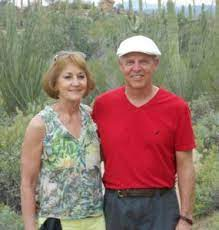 